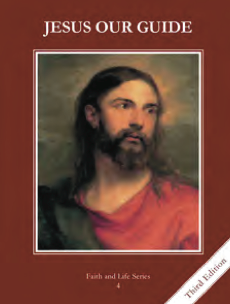 Teacher’s Manual: p. 240-247Materials: slips of paper, pencils	Jesus is both God and man. He performed miracles and desires us to be in Heaven with Him.Jesus is the Son of God, The Second Person of the Blessed Trinity, true God and true man.Review the Annunciation and the TrinityBrainstorm things that Jesus could do as a man and things He could do as GodJesus is one Divine Person with two natures – one divine and one human.Ask the children: “who are you/what are you?”Define person and natureCommunicate Jesus is one divine Person with 2 naturesWatch video on Jesus being both God and manJesus performed miracles so people would believe His teachings and know that He is God.Review the difference between miracle, magic and coincidenceActivity: Miracles PictionaryBrainstorm miracles of Jesus that they rememberLook up difference miracles and classify themJesus is the only way to perfect joy and union with God in heaven.Spend a few moments looking at pictures of the Sacred Heart—ask questions about itDiscuss Jesus as the way to perfect joy and union with GodChallenge them to evaluate their relationship with Jesus; how He is working in their lives.  Play Pictionary with examples of miracles that the students come up with Video https://www.youtube.com/watch?v=0BCNohRTGq8 "How can Jesus be Both God and Man?"Pray the Litany of the Holy Name of Jesus